Печатное издание органа местного самоуправленияКаратузский сельсовет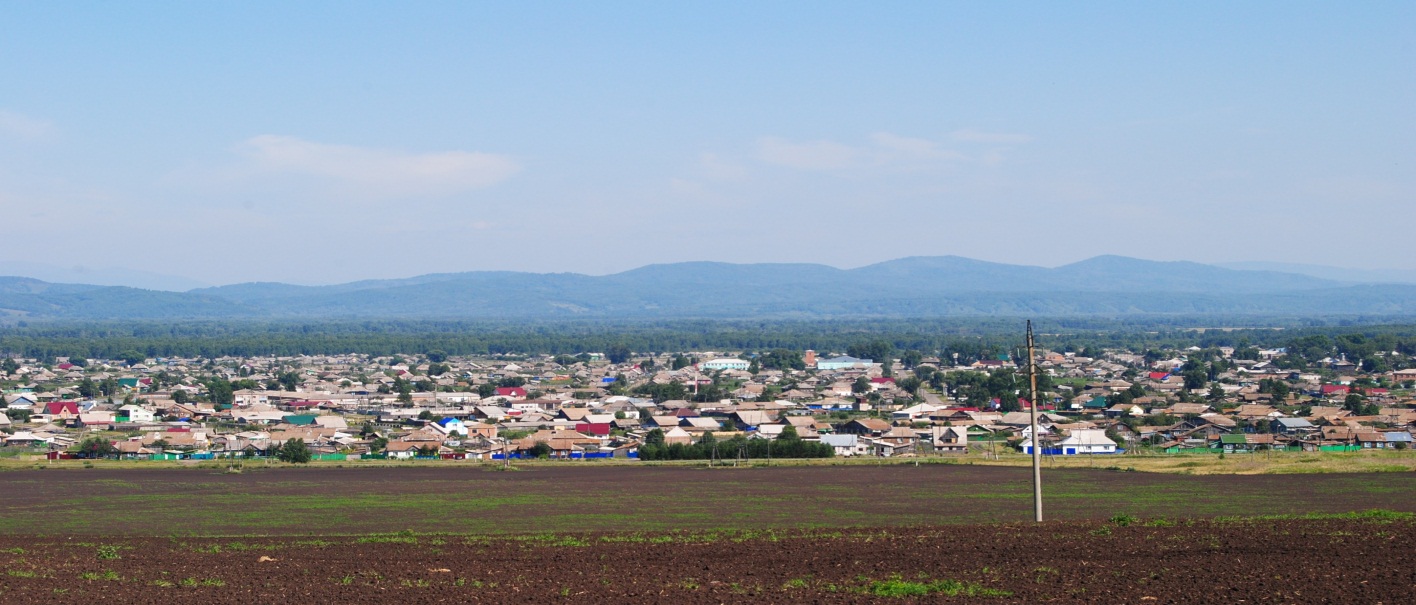 № 5 (74) от 20 марта 2015 г.	с. КаратузскоеАДМИНИСТРАЦИЯ КАРАТУЗСКОГО СЕЛЬСОВЕТАПОСТАНОВЛЕНИЕ17.03.2015г.                                       с. Каратузское                            № 82- ПОб утверждении плана мероприятий по росту доходов,  оптимизации  расходов  и совершенствованию межбюджетных отношений и долговой политики Каратузского сельсовета на 2015 – 2017 годы     В целях пополнения доходной части бюджета сельсовета и эффективного расходования бюджетных средств, ПОСТАНОВЛЯЮ:
 	1. Утвердить план  мероприятий по росту доходов, оптимизации расходов, совершенствованию  межбюджетных отношений и долговой политики Каратузского сельсовета на 2015-2017 год, согласно приложению. 2. Контроль, за исполнением настоящего постановления оставляю за собой. 3. Опубликовать настоящее постановление в печатном издании органа местного самоуправления Каратузского сельсовета «Каратузский вестник».
     	4. Настоящее постановление вступает в силу с момента подписания.Глава  Каратузского сельсовета                                                                                                               А.А. СаарАДМИНИСТРАЦИЯ КАРАТУЗСКОГО СЕЛЬСОВЕТАПОСТАНОВЛЕНИЕ17.03.2015                                                             с. Каратузское                                                              №  83- ПО внесении изменений в постановление от 30.10.2013 года № 309-П«Об утверждении муниципальной программы «Дорожная деятельностьв отношении  автомобильных дорог местного значенияКаратузского сельсовета» на 2014 – 2016 годыВ соответствии:с Федеральным Законом от 06.10.2003 года № 131 – ФЗ «Об общих принципах организации  местного самоуправления в Российской Федерации;со статьей 179 Бюджетного кодекса Российской Федерации; 	с постановлением администрации Каратузского сельсовета от 09.08.2013 года № 234-П «Об утверждении Порядка принятия решения о разработке муниципальной программы Каратузского сельсовета, ее формировании и реализации»,ПОСТАНОВЛЯЮ:1. Внести изменения в постановление  администрации Каратузского сельсовета от 30.10.2013 года № 309-П  «Об утверждении муниципальной программы «Дорожная деятельность в отношении  автомобильных дорог местного значения Каратузского сельсовета» на 2014 – 2016 годы  следующие изменения: В разделе «Паспорт программы»:Строку «Информация по ресурсному обеспечению муниципальной программы» изменить и изложить в следующей редакции:Приложение 1  муниципальной программы «Дорожная деятельность в отношении автомобильных дорог местного значения Каратузского сельсовета» на 2014 – 2016 годы изменить и изложить в следующей редакции, согласно приложению 1;Приложение 2  муниципальной программы «Дорожная деятельность в отношении автомобильных дорог местного значения Каратузского сельсовета» на 2014 – 2016 годы изменить и изложить в следующей редакции, согласно приложению 2;Приложение 4  муниципальной программы «Дорожная деятельность в отношении автомобильных дорог местного значения Каратузского сельсовета» на 2014 – 2017 годы,  изменить и изложить в следующей редакции:	В разделе «Паспорт подпрограммы»:Строку «Объемы и источники  финансирования Подпрограммы», изменить и изложить в следующей редакции:Пп.3, п. 2.7, раздела  2. «Основные разделы Подпрограммы», изменить и изложить в следующей редакции: Общий объем финансирования мероприятий Подпрограммы составляет 516,40 тысяч рублей, в том числе:в 2014 году – 330,40 тысяч рублей;в 2015 году -     0,00 тысяч рублей;в 2016 году –  93,00 тысяч рублей;в 2017 году -   93,00 тысяч рублейПриложение 2 к подпрограмме «Обеспечение безопасности дорожного движения на территории Каратузского сельсовета» на 2014 – 2017 годы, изменить и изложить в следующей редакции, согласно приложению 3;Приложение 5  муниципальной программы «Дорожная деятельность в отношении автомобильных дорог местного значения Каратузского сельсовета» на 2014 – 2017 годы,  изменить и изложить в следующей редакции:	В разделе «Паспорт подпрограммы»:Строку «Объемы и источники  финансирования Подпрограммы», изменить и изложить в следующей редакции:Пп.3, п. 2.7, раздела  2. «Основные разделы Подпрограммы», изменить и изложить в следующей редакции:Общий объем финансирования мероприятий Подпрограммы составляет 10580,34 тысяч рублей, в том числе:в 2014 году –             0,00 тысяч рублей;в 2015 году –     10400,34 тысяч рублей;в 2016 году –           90,00 тысяч рублей;в 2017 году –           90,00 тысяч рублей;	Приложение 1 к подпрограмме «Развитие и модернизация улично-дорожной сети Каратузского сельсовета» на 2014 – 2016 годы, изменить и изложить в следующей редакции, согласно приложению 4;Приложение 2 к подпрограмме «Развитие и модернизация улично-дорожной сети Каратузского сельсовета» на 2014 – 2016 годы, изменить и изложить в следующей редакции, согласно приложению 5;Приложение 6  муниципальной программы «Дорожная деятельность в отношении автомобильных дорог местного значения Каратузского сельсовета» на 2014 – 2016 годы,  изменить и изложить в следующей редакции, согласно приложению 6;Приложение 7  муниципальной программы «Дорожная деятельность в отношении автомобильных дорог местного значения Каратузского сельсовета» на 2014 – 2016 годы,  изменить и изложить в следующей редакции, согласно приложению 72.Контроль за исполнением настоящего постановления возложить на заместителя главы администрации сельсовета – Яковлеву А.М.3. Постановление  подлежит опубликованию в печатном издании органа местного самоуправления Каратузского сельсовета «Каратузский вестник», вступает в силу со дня подписания и распространяет свое действие на правоотношения, возникшие с 01.01.2015 года.Глава Каратузского сельсовета:                                                         А.А. Саар                                                                                                                                              Приложение   1 к постановлениюот 17.03.2015 г. №  83-Падминистрации Каратузского сельсовета                                                                                                                                                            Приложение № 1                                                                          к муниципальной программе Каратузского                                                                          сельсовета «Дорожная деятельность                                                                           в отношении автомобильных дорог                                                                           местного значения Каратузского сельсовета»                                                                            на 2014 − 2017 годы, утвержденной                                                                          постановлением администрации Каратузского                                                                          сельсовета от 30.10.2013 №309-ПЦели, целевые показатели, задачи, показатели результативности (показатели развития отрасли, вида экономической деятельности)К муниципальной программе «Дорожная деятельность в отношении автомобильных дорог местного значения Каратузского сельсовета»на 2014 – 2017 годыГлава Каратузского сельсовета                                                                                          А.А. Саар                                                                                                                                                         Приложение   2 к постановлениюот 17.03.2015 г. №  83-Падминистрации Каратузского сельсовета                                                                                                                                                                                         Приложение   3 к постановлению от  17.03.2015 г. №  83 -П администрации Каратузского сельсовета                                                                                                                                                                                                   «Приложение № 2 к подпрограмме « Обеспечение безопасностидорожного движения на территорииКаратузского сельсовета» на 2014-2017 годы»Перечень мероприятий в рамках муниципальной программы «Дорожная деятельность в отношении автомобильных дорог местного значения Каратузского сельсовета» на 2014 – 2017 годы,с указанием объема средств на их реализацию и ожидаемых результатовГлава Каратузского сельсовета                                                                                                                      А.А. Саар                                                                                                                                                                                                 Приложение   4 к постановлению         от 17.03.2015 г. №  83 -П         администрации Каратузского сельсоветаПриложение № 1 к подпрограмме «Развитие и модернизацияулично-дорожной сети Каратузского сельсовета» на 2014-2017 годыПеречень целевых индикаторов подпрограммы«Развитие и модернизация улично-дорожной сети Каратузского сельсовета» на 2014 – 2017 годыГлава Каратузского сельсовета                                                                                                                           А.А. СаарПриложение   5 к постановлению           от  17.03.2015 г. №  83 -Падминистрации Каратузского сельсоветаПриложение № 2  к подпрограмме «Развитие и модернизацияулично-дорожной сети Каратузского сельсовета» на 2014-2017 годыПеречень мероприятий подпрограммы «Развитие и модернизация улично-дорожной сети Каратузского сельсовета».в рамках муниципальной программы  «Дорожная деятельность в отношении автомобильных дорог местного значения Каратузского сельсовета»,с указанием объема средств на их реализацию и ожидаемых результатовГлава Каратузского сельсовета                                                                                                                          А.А. Саар           Приложение   6 к постановлению       от 17.03.2015 г. №  83 -Падминистрации Каратузского сельсоветаПриложение 6                                                                          к муниципальной программе Каратузского                                                                          сельсовета «Дорожная деятельность                                                                           в отношении автомобильных дорог                                                                           местного значения Каратузского сельсовета»                                                                            на 2014 − 2017 годы, утвержденной                                                                          постановлением администрации Каратузского                                          сельсовета от 30.10.2013 №309-ПРаспределение планируемых расходов за счет средств  бюджета сельсовета по мероприятиям и подпрограммам муниципальной программы «Дорожная деятельность в отношении автомобильных дорог местного значения Каратузского сельсовета» на 2014 – 2017 годыГлава Каратузского сельсовета                                                                                                                                                                             А.А. Саар         Приложение   7 к постановлению                                    от 17.03.2015 г. №  83 -Падминистрации Каратузского сельсовета                                                                                                                                                                                              Приложение 7 к муниципальной программе Каратузского                                                      сельсовета «Дорожная деятельность                                                                           в отношении автомобильных дорог                                                                           местного значения Каратузского сельсовета»                                                                            на 2014 − 2017 годы, утвержденной                                                                          постановлением администрации Каратузского                                          сельсовета от 30.10.2013 №309-ПРесурсное обеспечение и прогнозная оценка расходов на реализацию целей муниципальной программы«Дорожная деятельность в отношении автомобильных дорог местного значения Каратузского сельсовета» на 2014 – 2017 годы с учетом источников финансирования, в том числе по уровням бюджетной системыГлава Каратузского  сельсовета                                                                                                                           А.А. СаарАДМИНИСТРАЦИЯ КАРАТУЗСКОГО СЕЛЬСОВЕТАРАСПОРЯЖЕНИЕ20.03.2015                                                              с. Каратузское                                                                 № 31-РО назначении публичных слушаний             Руководствуясь законом Российской Федерации от 06.10.2003 года № 131-ФЗ «Об общих принципах организации местного самоуправления в Российской Федерации, решением Каратузского сельского Совета депутатов от 10.11.2005 года № 8-22  «Об утверждении положения о порядке проведения публичных слушаний в Каратузском сельсовете» на основании Устава Каратузского сельсовета:Провести публичные слушания по обсуждению проекта решения Каратузского сельского Совета депутатов  «О   внесении   изменений   и  дополнений в Устав Каратузского сельсовета Каратузского района Красноярского края».2.   Публичные слушания назначить на 10 апреля 2015 года, в 15.00 часов в здании Каратузской поселенческой библиотеки им. Г.Г.Каратаева, расположенной по адресу: с.Каратузское, ул.Ярова, д. 38. 	3.    Ознакомиться с проектом решения Каратузского сельского Совета депутатов «О   внесении   изменений   и  дополнений в Устав Каратузского сельсовета Каратузского района Красноярского края» 4.  Контроль за исполнением настоящего Распоряжения оставляю за собой.   	6. Распоряжение вступает в силу с момента опубликования в газете «Каратузский Вестник».Глава Каратузского сельсовета			                                                                                     А.А. СаарПриложение 1Приложение 1к постановлению № 82-П от 17.03.2015к постановлению № 82-П от 17.03.2015к постановлению № 82-П от 17.03.2015к постановлению № 82-П от 17.03.2015Приложение 2Приложение 2к Соглашению о мерах по повышению эффективности использованиябюджетных средств и увеличению поступлений налоговых и неналоговых доходов местного бюджетаот 22.12.2014     № 1-3к Соглашению о мерах по повышению эффективности использованиябюджетных средств и увеличению поступлений налоговых и неналоговых доходов местного бюджетаот 22.12.2014     № 1-3к Соглашению о мерах по повышению эффективности использованиябюджетных средств и увеличению поступлений налоговых и неналоговых доходов местного бюджетаот 22.12.2014     № 1-3к Соглашению о мерах по повышению эффективности использованиябюджетных средств и увеличению поступлений налоговых и неналоговых доходов местного бюджетаот 22.12.2014     № 1-3Таблица 1УТВЕРЖДАЮУТВЕРЖДАЮГлава ____________________  А.А. СаарГлава ____________________  А.А. СаарГлава ____________________  А.А. СаарГлава ____________________  А.А. СаарПлан мероприятий по росту доходов, оптимизации расходов, совершенствованию межбюджетных отношений и долговой политики Каратузского сельсовета(наименование муниципального образования) План мероприятий по росту доходов, оптимизации расходов, совершенствованию межбюджетных отношений и долговой политики Каратузского сельсовета(наименование муниципального образования) План мероприятий по росту доходов, оптимизации расходов, совершенствованию межбюджетных отношений и долговой политики Каратузского сельсовета(наименование муниципального образования) План мероприятий по росту доходов, оптимизации расходов, совершенствованию межбюджетных отношений и долговой политики Каратузского сельсовета(наименование муниципального образования) План мероприятий по росту доходов, оптимизации расходов, совершенствованию межбюджетных отношений и долговой политики Каратузского сельсовета(наименование муниципального образования) План мероприятий по росту доходов, оптимизации расходов, совершенствованию межбюджетных отношений и долговой политики Каратузского сельсовета(наименование муниципального образования) План мероприятий по росту доходов, оптимизации расходов, совершенствованию межбюджетных отношений и долговой политики Каратузского сельсовета(наименование муниципального образования) План мероприятий по росту доходов, оптимизации расходов, совершенствованию межбюджетных отношений и долговой политики Каратузского сельсовета(наименование муниципального образования) № п/пНаименование мероприятийОтветственный исполнительСрок реализацииЦелевой показательЗначение целевого показателяЗначение целевого показателяЗначение целевого показателя2015 год2016 год2017 год1. Мероприятия по росту налоговых и неналоговых доходов1. Мероприятия по росту налоговых и неналоговых доходов1. Мероприятия по росту налоговых и неналоговых доходов1.1.Работа с налогоплательщикамииндивидуальная работа с налогоплательщиками, имеющими задолженность по имущественным налогамадминистрация Каратузского сельсоветав течении 2015 г.ежеквартальная  оценка поступления задолженности100% к плану100% к плану100% к плану1.2.Повышение роли имущественных налогов - увеличение доли НИФЛ, ЗН, доходов от аренды имущества и земли в сумме налоговых и неналоговых доходовПовышение роли имущественных налогов - увеличение доли НИФЛ, ЗН, доходов от аренды имущества и земли в сумме налоговых и неналоговых доходовПовышение роли имущественных налогов - увеличение доли НИФЛ, ЗН, доходов от аренды имущества и земли в сумме налоговых и неналоговых доходовПовышение роли имущественных налогов - увеличение доли НИФЛ, ЗН, доходов от аренды имущества и земли в сумме налоговых и неналоговых доходовПовышение роли имущественных налогов - увеличение доли НИФЛ, ЗН, доходов от аренды имущества и земли в сумме налоговых и неналоговых доходовПовышение роли имущественных налогов - увеличение доли НИФЛ, ЗН, доходов от аренды имущества и земли в сумме налоговых и неналоговых доходовПовышение роли имущественных налогов - увеличение доли НИФЛ, ЗН, доходов от аренды имущества и земли в сумме налоговых и неналоговых доходовОрганизация работы на уровне муниципальных образований в целях уточнения и (или) дополнения сведений, в части:Организация работы на уровне муниципальных образований в целях уточнения и (или) дополнения сведений, в части:Организация работы на уровне муниципальных образований в целях уточнения и (или) дополнения сведений, в части:Организация работы на уровне муниципальных образований в целях уточнения и (или) дополнения сведений, в части: - установления (уточнения) категорий и (или) видов разрешенного использования земельных участков;администрация Каратузского сельсоветав течении 2015 г.количество участков303030 - установления (уточнения) площадей земельных участков, зданий, помещений, сооружений;администрация Каратузского сельсоветав течении 2015 г.количество участков303030 - установления (уточнения) адресов места нахождения земельных участков, зданий, помещений, сооружений;администрация Каратузского сельсоветав течении 2015 г.количество адресов120120120 - установление правообладателей земельных участков, зданий, помещений, сооружений.администрация Каратузского сельсоветав течении 2015 г.количество правообладателей555Приведение в соответствие с Налоговым кодексом Российской Федерации нормативно-правовых актов органов местного самоуправления по земельному налогу и налогу на имущество физических лиц в части изменения налоговых ставок, сроков уплаты налогов, льгот. администрация Каратузского сельсоветав течении 2015 г. до 1 октября 2015г.принятие НПА100%100%100%Проведение работы по принятию бесхозяйных земельных участков и недвижимого имущества в муниципальную собственность и изъятию земельных участков, не используемых для соответствующих целей.администрация Каратузского сельсоветав течении 2015 г.земельных участков, объектов недвижимого имущества5551.3.Налоговая политика (льготы)проведение оценки эффективности налоговых льгот (для поселений и городских округов)администрация Каратузского сельсоветав 4-м квартале 2015г. отражение оценки эффективности налоговых льгот в налоговой политики поселений и  городских округов приложение к материалам бюджетаприложение к материалам бюджетаприложение к материалам бюджета1.4.Легализация заработной платыадминистрация Каратузского сельсоветас 1 октября 2015 г.рост средней заработной платы на ......%5551.5.Снижение задолженностиадминистрация Каратузского сельсоветав течении 2015 г.снижение задолженности на ......%5%10%10%Индивидуальная работа с налогоплательщиками, имеющими задолженность по имущественным налогам.администрация Каратузского сельсоветав течении 2015 г.снижение задолженности на ......%5%10%10%2. Мероприятия по оптимизации расходов бюджета2. Мероприятия по оптимизации расходов бюджета2.1.Оптимизация расходов на содержание органов местного самоуправления и численности муниципальных служащихОптимизация расходов на содержание органов местного самоуправления и численности муниципальных служащихОптимизация расходов на содержание органов местного самоуправления и численности муниципальных служащихОптимизация расходов на содержание органов местного самоуправления и численности муниципальных служащихОптимизация расходов на содержание органов местного самоуправления и численности муниципальных служащихОптимизация расходов на содержание органов местного самоуправления и численности муниципальных служащихОптимизация расходов на содержание органов местного самоуправления и численности муниципальных служащихПриведение численности муниципальных служащих и затрат на их содержание в соответствие с нормативами, установленными постановлениями Совета Администрации Красноярского края № 348-п и № 512-п (в случае превышения нормативов), и организация работы за соблюдением таких нормативов (во всех остальных случаях)администрация Каратузского сельсоветав течении 2015 г.Численность мун. служащих не более установленнего в постановлении № 348-п значениясоответствует/соответствует/соответствует/администрация Каратузского сельсоветав течении 2015 г.Расходы на содержание мун. служащих не более установленнего в постановлении № 512-п значениявыше на (10%)/соответствует/соответствует/Минимизация затрат на содержание ОМСУадминистрация Каратузского сельсоветав течении 2015 г.сокращение количества ГСМ5%5%5%2.2.Иные мероприятия (расшифровать)Оптимизировать расходы на финансовое обеспечение выполнения муниципального задания на оказание муниципальных услуг (выполнение работ) учреждения культурыв течении 2015г.Расходы на финансовое обеспечение , %5%5%5%При формировании расходов на оплату труда работников муниципальных учреждений:   устанавливать стимулирующие выплаты только с учетом показателей эффективности деятельности учреждений и работников учреждения культурыв течении 2015г.Расходы на ОТ, %100%100%100%2.3.Анализ и оптимизация расходов по предоставлению субсидий физическим/юридическим лицамадминистрация Каратузского сельсоветаежеквартальноанализ расходов100%100%100%2.4.Оптимизация расходов капитального характераОптимизация расходов капитального характераПроведение анализа капитальных расходов (разрабатываемых/запланированных к разработке ПСД, приобретению основных средств, осуществляемых/запланированных к осуществлению капитальных ремонтов или строительству), оценка неотложного характера таких расходовадминистрация Каратузского сельсоветав течении 2015 г.анализ расходов100%100%100%Подготовка предложение по оптимизации расходов капитального характераадминистрация Каратузского сельсоветав течении 2015 г.снижение расходов капитального характера, %5%5%5%2.5.Оптимизация инициативных расходовПроведение анализа инициативных расходов администрация Каратузского сельсоветав течении 2015 г.анализ расходов100%100%100%Введение моратория на принятие новых инициативных расходовадминистрация Каратузского сельсоветав течении 2015 г.Инициативные расходы100%100%100%Информация по ресурсному обеспечению муниципальной программыОбщий объем бюджетных ассигнований на реализацию муниципальной программы по годам составляет 12096,74 тыс. рублей, в том числе:0,0 тыс. рублей – средства федерального бюджета;10275,82 тыс. рублей – средства краевого бюджета;1820,92 тыс. рублей – средства местного бюджета.Объем финансирования по годам реализации муниципальной программы:2014 год – 530,40  тыс. рублей, в том числе:0,0 тыс. рублей – средства федерального бюджета;178,40  тыс. рублей - средства краевого бюджета;352,00 тыс. рублей – средства местного бюджета2015 год – 10600,34 тыс. рублей, в том числе:0,0 тыс. рублей – средства федерального бюджета;10097,42 тыс. рублей - средства краевого бюджета;502,92 тыс. рублей – средства местного бюджета2016 год –  483,00 тыс. рублей, в том числе:	0,0 тыс. рублей - средства федерального бюджета;0,0 тыс. рублей - средства краевого бюджета;483,00 тыс. рублей - средства местного бюджета2017 год –  483,00 тыс. рублей, в том числе:	0,0 тыс. рублей - средства федерального бюджета;0,0 тыс. рублей - средства краевого бюджета;483,00 тыс. рублей - средства местного бюджетаОбъемы и источники финансирования Подпрограммы                     Краевой бюджет      Местный бюджет            Всего2014г. -      178,40 тыс.руб.      152,00  тыс.руб.       330,40  тыс.руб.                         2015г                                .             0,00  тыс.руб.          0,00  тыс.руб. 2016г. _                                       93,00   тыс.руб.        93,00  тыс.руб2017г. _                                       93,00   тыс.руб.        93,00  тыс.рубИтого       178,40 тыс.руб.       338,00   тыс.руб       516,40  тыс.руб.Объемы и источники финансирования Подпрограммы                    Краевой бюджет      Местный бюджет            Всего2014г.-        0,00 тыс.руб.         0,00 тыс.руб             0,00 тыс.руб2015г.  10097,42 тыс.руб.   302,92 тыс.руб     10400,34 тыс.руб.2016г. -       0,00 тыс.руб.      90,00 тыс.руб           90,00 тыс.руб.2017г. -       0,00 тыс.руб.      90,00 тыс.руб           90,00 тыс.руб.Всего: 10097,42 тыс.руб.    482,92 тыс.руб.    10580,34 тыс.руб.№  
п/пЦели,    
задачи,   
показатели 
Единица
измеренияВес показателя 
Источник 
информацииОтчетный финансовый год 2013Текущий финансовый год 2014Очередной финансовый год 2015Первый год планового периода2016Второй год планового периода2017 1.Цель 1      Комплексное решение вопросов, связанных с:-  Удовлетворением потребности  в пассажирских перевозках транспортом общего пользования по городскому маршруту на территории Каратузского сельсовета, - обеспечением сохранности жизни, здоровья граждан и их имущества, гарантии их законных прав на безопасные условия движения на дорогах;- улучшением качества дорожной сети сельского поселения, достижением требуемого технического и эксплуатационного состояния автомобильных дорог общего пользования местного значения Каратузского сельсовета; Цель 1      Комплексное решение вопросов, связанных с:-  Удовлетворением потребности  в пассажирских перевозках транспортом общего пользования по городскому маршруту на территории Каратузского сельсовета, - обеспечением сохранности жизни, здоровья граждан и их имущества, гарантии их законных прав на безопасные условия движения на дорогах;- улучшением качества дорожной сети сельского поселения, достижением требуемого технического и эксплуатационного состояния автомобильных дорог общего пользования местного значения Каратузского сельсовета; Цель 1      Комплексное решение вопросов, связанных с:-  Удовлетворением потребности  в пассажирских перевозках транспортом общего пользования по городскому маршруту на территории Каратузского сельсовета, - обеспечением сохранности жизни, здоровья граждан и их имущества, гарантии их законных прав на безопасные условия движения на дорогах;- улучшением качества дорожной сети сельского поселения, достижением требуемого технического и эксплуатационного состояния автомобильных дорог общего пользования местного значения Каратузского сельсовета; Цель 1      Комплексное решение вопросов, связанных с:-  Удовлетворением потребности  в пассажирских перевозках транспортом общего пользования по городскому маршруту на территории Каратузского сельсовета, - обеспечением сохранности жизни, здоровья граждан и их имущества, гарантии их законных прав на безопасные условия движения на дорогах;- улучшением качества дорожной сети сельского поселения, достижением требуемого технического и эксплуатационного состояния автомобильных дорог общего пользования местного значения Каратузского сельсовета; Цель 1      Комплексное решение вопросов, связанных с:-  Удовлетворением потребности  в пассажирских перевозках транспортом общего пользования по городскому маршруту на территории Каратузского сельсовета, - обеспечением сохранности жизни, здоровья граждан и их имущества, гарантии их законных прав на безопасные условия движения на дорогах;- улучшением качества дорожной сети сельского поселения, достижением требуемого технического и эксплуатационного состояния автомобильных дорог общего пользования местного значения Каратузского сельсовета; Цель 1      Комплексное решение вопросов, связанных с:-  Удовлетворением потребности  в пассажирских перевозках транспортом общего пользования по городскому маршруту на территории Каратузского сельсовета, - обеспечением сохранности жизни, здоровья граждан и их имущества, гарантии их законных прав на безопасные условия движения на дорогах;- улучшением качества дорожной сети сельского поселения, достижением требуемого технического и эксплуатационного состояния автомобильных дорог общего пользования местного значения Каратузского сельсовета; Цель 1      Комплексное решение вопросов, связанных с:-  Удовлетворением потребности  в пассажирских перевозках транспортом общего пользования по городскому маршруту на территории Каратузского сельсовета, - обеспечением сохранности жизни, здоровья граждан и их имущества, гарантии их законных прав на безопасные условия движения на дорогах;- улучшением качества дорожной сети сельского поселения, достижением требуемого технического и эксплуатационного состояния автомобильных дорог общего пользования местного значения Каратузского сельсовета; Цель 1      Комплексное решение вопросов, связанных с:-  Удовлетворением потребности  в пассажирских перевозках транспортом общего пользования по городскому маршруту на территории Каратузского сельсовета, - обеспечением сохранности жизни, здоровья граждан и их имущества, гарантии их законных прав на безопасные условия движения на дорогах;- улучшением качества дорожной сети сельского поселения, достижением требуемого технического и эксплуатационного состояния автомобильных дорог общего пользования местного значения Каратузского сельсовета; Цель 1      Комплексное решение вопросов, связанных с:-  Удовлетворением потребности  в пассажирских перевозках транспортом общего пользования по городскому маршруту на территории Каратузского сельсовета, - обеспечением сохранности жизни, здоровья граждан и их имущества, гарантии их законных прав на безопасные условия движения на дорогах;- улучшением качества дорожной сети сельского поселения, достижением требуемого технического и эксплуатационного состояния автомобильных дорог общего пользования местного значения Каратузского сельсовета; Целевой     показатель 1Удельный вес граждан, фактически пользующихся услугами пассажирского транспорта по городскому маршруту от общего числа проживающих в поселении. %xГПКК Каратузское АТП3535357070Целевой показатель 2- Снижение количества ДТП с пострадавшими,Чел.хГБДД2121201919Целевой показатель 3- Сокращение  числа погибших  в ДТП людей Чел.хГБДД12111099Целевой показатель 4Осуществление   модернизации, реконструкции и  капитального  ремонта дорог местного  значения  Км.хОтчет об исполнении бюджета1,430,00141,061,061.1Задача 1:  Повышение качества и доступности услуг пассажирского транспорта общего пользования по городскому маршруту на территории Каратузского сельсовета,.Задача 1:  Повышение качества и доступности услуг пассажирского транспорта общего пользования по городскому маршруту на территории Каратузского сельсовета,.Задача 1:  Повышение качества и доступности услуг пассажирского транспорта общего пользования по городскому маршруту на территории Каратузского сельсовета,.Задача 1:  Повышение качества и доступности услуг пассажирского транспорта общего пользования по городскому маршруту на территории Каратузского сельсовета,.Задача 1:  Повышение качества и доступности услуг пассажирского транспорта общего пользования по городскому маршруту на территории Каратузского сельсовета,.Задача 1:  Повышение качества и доступности услуг пассажирского транспорта общего пользования по городскому маршруту на территории Каратузского сельсовета,.Задача 1:  Повышение качества и доступности услуг пассажирского транспорта общего пользования по городскому маршруту на территории Каратузского сельсовета,.Задача 1:  Повышение качества и доступности услуг пассажирского транспорта общего пользования по городскому маршруту на территории Каратузского сельсовета,.Задача 1:  Повышение качества и доступности услуг пассажирского транспорта общего пользования по городскому маршруту на территории Каратузского сельсовета,.1.1.1Подпрограмма 1  «Создание условий для предоставления транспортных услуг населению и организация транспортного обслуживания населения в Каратузском сельсовете» на 2014 – 2017 годыПодпрограмма 1  «Создание условий для предоставления транспортных услуг населению и организация транспортного обслуживания населения в Каратузском сельсовете» на 2014 – 2017 годыПодпрограмма 1  «Создание условий для предоставления транспортных услуг населению и организация транспортного обслуживания населения в Каратузском сельсовете» на 2014 – 2017 годыПодпрограмма 1  «Создание условий для предоставления транспортных услуг населению и организация транспортного обслуживания населения в Каратузском сельсовете» на 2014 – 2017 годыПодпрограмма 1  «Создание условий для предоставления транспортных услуг населению и организация транспортного обслуживания населения в Каратузском сельсовете» на 2014 – 2017 годыПодпрограмма 1  «Создание условий для предоставления транспортных услуг населению и организация транспортного обслуживания населения в Каратузском сельсовете» на 2014 – 2017 годыПодпрограмма 1  «Создание условий для предоставления транспортных услуг населению и организация транспортного обслуживания населения в Каратузском сельсовете» на 2014 – 2017 годыПодпрограмма 1  «Создание условий для предоставления транспортных услуг населению и организация транспортного обслуживания населения в Каратузском сельсовете» на 2014 – 2017 годыПодпрограмма 1  «Создание условий для предоставления транспортных услуг населению и организация транспортного обслуживания населения в Каратузском сельсовете» на 2014 – 2017 годыПоказателиДотирование убыточных маршрутов путем предоставления субсидий перевозчикаммаршрутовОтчет об исполнении бюджета111221.2. Задача 2 Повышение уровня безопасности дорожного движения на территории Каратузского сельсоветаЗадача 2 Повышение уровня безопасности дорожного движения на территории Каратузского сельсоветаЗадача 2 Повышение уровня безопасности дорожного движения на территории Каратузского сельсоветаЗадача 2 Повышение уровня безопасности дорожного движения на территории Каратузского сельсоветаЗадача 2 Повышение уровня безопасности дорожного движения на территории Каратузского сельсоветаЗадача 2 Повышение уровня безопасности дорожного движения на территории Каратузского сельсоветаЗадача 2 Повышение уровня безопасности дорожного движения на территории Каратузского сельсоветаЗадача 2 Повышение уровня безопасности дорожного движения на территории Каратузского сельсоветаЗадача 2 Повышение уровня безопасности дорожного движения на территории Каратузского сельсоветаПодпрограмма 2  «Обеспечение безопасности дорожного движения на территории Каратузского сельсовета» на 2014 – 2017 годыПодпрограмма 2  «Обеспечение безопасности дорожного движения на территории Каратузского сельсовета» на 2014 – 2017 годыПодпрограмма 2  «Обеспечение безопасности дорожного движения на территории Каратузского сельсовета» на 2014 – 2017 годыПодпрограмма 2  «Обеспечение безопасности дорожного движения на территории Каратузского сельсовета» на 2014 – 2017 годыПодпрограмма 2  «Обеспечение безопасности дорожного движения на территории Каратузского сельсовета» на 2014 – 2017 годыПодпрограмма 2  «Обеспечение безопасности дорожного движения на территории Каратузского сельсовета» на 2014 – 2017 годыПодпрограмма 2  «Обеспечение безопасности дорожного движения на территории Каратузского сельсовета» на 2014 – 2017 годыПодпрограмма 2  «Обеспечение безопасности дорожного движения на территории Каратузского сельсовета» на 2014 – 2017 годыПодпрограмма 2  «Обеспечение безопасности дорожного движения на территории Каратузского сельсовета» на 2014 – 2017 годыПоказателиОбустройство пешеходных переходов и нанесения дорожной разметки  М.кв.Отчет об исполнении бюджета475,20554554Приобретение и установка недостающих дорожных знаковзнаковОтчет об исполнении бюджета88015151.3.Задача 3: Повышение пропускной способности дорог и улучшение транспортно-эксплуатационных показателей сети автомобильных дорог поселения;Задача 3: Повышение пропускной способности дорог и улучшение транспортно-эксплуатационных показателей сети автомобильных дорог поселения;Задача 3: Повышение пропускной способности дорог и улучшение транспортно-эксплуатационных показателей сети автомобильных дорог поселения;Задача 3: Повышение пропускной способности дорог и улучшение транспортно-эксплуатационных показателей сети автомобильных дорог поселения;Задача 3: Повышение пропускной способности дорог и улучшение транспортно-эксплуатационных показателей сети автомобильных дорог поселения;Задача 3: Повышение пропускной способности дорог и улучшение транспортно-эксплуатационных показателей сети автомобильных дорог поселения;Задача 3: Повышение пропускной способности дорог и улучшение транспортно-эксплуатационных показателей сети автомобильных дорог поселения;Задача 3: Повышение пропускной способности дорог и улучшение транспортно-эксплуатационных показателей сети автомобильных дорог поселения;Задача 3: Повышение пропускной способности дорог и улучшение транспортно-эксплуатационных показателей сети автомобильных дорог поселения;Подпрограмма 3 «Развитие и модернизация улично-дорожной сети Каратузского сельсовета» на 2014 – 2017 годыПодпрограмма 3 «Развитие и модернизация улично-дорожной сети Каратузского сельсовета» на 2014 – 2017 годыПодпрограмма 3 «Развитие и модернизация улично-дорожной сети Каратузского сельсовета» на 2014 – 2017 годыПодпрограмма 3 «Развитие и модернизация улично-дорожной сети Каратузского сельсовета» на 2014 – 2017 годыПодпрограмма 3 «Развитие и модернизация улично-дорожной сети Каратузского сельсовета» на 2014 – 2017 годыПодпрограмма 3 «Развитие и модернизация улично-дорожной сети Каратузского сельсовета» на 2014 – 2017 годыПодпрограмма 3 «Развитие и модернизация улично-дорожной сети Каратузского сельсовета» на 2014 – 2017 годыПодпрограмма 3 «Развитие и модернизация улично-дорожной сети Каратузского сельсовета» на 2014 – 2017 годыПодпрограмма 3 «Развитие и модернизация улично-дорожной сети Каратузского сельсовета» на 2014 – 2017 годыПоказатели:Модернизация, реконструкция и капитальный ремонт автомобильных дорог общего пользования местного значения сельского поселенияКм.Отчет об исполнении бюджета1,430,00141,061,06Наименование  программы, подпрограммыГРБС Код бюджетной классификацииКод бюджетной классификацииКод бюджетной классификацииКод бюджетной классификацииКод бюджетной классификацииРасходы  (тыс. руб.), годыРасходы  (тыс. руб.), годыРасходы  (тыс. руб.), годыРасходы  (тыс. руб.), годыРасходы  (тыс. руб.), годыРасходы  (тыс. руб.), годыОжидаемый результат от реализации подпрограммного мероприятия (в натуральном выражении)Наименование  программы, подпрограммыГРБС ГРБСРзПрЦСРВРВРТекущий финансовый год2014очередной финансовый год2015первый год планового периода2016первый год планового периода2016второй год планового периода2017Итого на периодОжидаемый результат от реализации подпрограммного мероприятия (в натуральном выражении)Цель подпрограммы: Повышение уровня безопасности дорожного движения на территории Каратузского сельсоветаЦель подпрограммы: Повышение уровня безопасности дорожного движения на территории Каратузского сельсоветаЦель подпрограммы: Повышение уровня безопасности дорожного движения на территории Каратузского сельсоветаЦель подпрограммы: Повышение уровня безопасности дорожного движения на территории Каратузского сельсоветаЦель подпрограммы: Повышение уровня безопасности дорожного движения на территории Каратузского сельсоветаЦель подпрограммы: Повышение уровня безопасности дорожного движения на территории Каратузского сельсоветаЦель подпрограммы: Повышение уровня безопасности дорожного движения на территории Каратузского сельсоветаЦель подпрограммы: Повышение уровня безопасности дорожного движения на территории Каратузского сельсоветаЦель подпрограммы: Повышение уровня безопасности дорожного движения на территории Каратузского сельсоветаЦель подпрограммы: Повышение уровня безопасности дорожного движения на территории Каратузского сельсоветаЦель подпрограммы: Повышение уровня безопасности дорожного движения на территории Каратузского сельсоветаЦель подпрограммы: Повышение уровня безопасности дорожного движения на территории Каратузского сельсоветаЦель подпрограммы: Повышение уровня безопасности дорожного движения на территории Каратузского сельсоветаЦель подпрограммы: Повышение уровня безопасности дорожного движения на территории Каратузского сельсоветаЗадача Обеспечение сохранности жизни, здоровья граждан и их имущества, гарантии их законных прав на безопасные условия движения на дорогах;Задача Обеспечение сохранности жизни, здоровья граждан и их имущества, гарантии их законных прав на безопасные условия движения на дорогах;Задача Обеспечение сохранности жизни, здоровья граждан и их имущества, гарантии их законных прав на безопасные условия движения на дорогах;Задача Обеспечение сохранности жизни, здоровья граждан и их имущества, гарантии их законных прав на безопасные условия движения на дорогах;Задача Обеспечение сохранности жизни, здоровья граждан и их имущества, гарантии их законных прав на безопасные условия движения на дорогах;Задача Обеспечение сохранности жизни, здоровья граждан и их имущества, гарантии их законных прав на безопасные условия движения на дорогах;Задача Обеспечение сохранности жизни, здоровья граждан и их имущества, гарантии их законных прав на безопасные условия движения на дорогах;Задача Обеспечение сохранности жизни, здоровья граждан и их имущества, гарантии их законных прав на безопасные условия движения на дорогах;Задача Обеспечение сохранности жизни, здоровья граждан и их имущества, гарантии их законных прав на безопасные условия движения на дорогах;Задача Обеспечение сохранности жизни, здоровья граждан и их имущества, гарантии их законных прав на безопасные условия движения на дорогах;Задача Обеспечение сохранности жизни, здоровья граждан и их имущества, гарантии их законных прав на безопасные условия движения на дорогах;Задача Обеспечение сохранности жизни, здоровья граждан и их имущества, гарантии их законных прав на безопасные условия движения на дорогах;Задача Обеспечение сохранности жизни, здоровья граждан и их имущества, гарантии их законных прав на безопасные условия движения на дорогах;Задача Обеспечение сохранности жизни, здоровья граждан и их имущества, гарантии их законных прав на безопасные условия движения на дорогах;Мероприятие: Организация мероприятий по профилактике (предупреждению) опасного поведения участников дорожного движения и работ по повышению уровня эксплуатационного состояния дорог местного значенияадминистрация сельсовета60004090000000000000000244330,400,00 93,0093,0093,00516,40Мероприятие: Организация мероприятий по профилактике (предупреждению) опасного поведения участников дорожного движения и работ по повышению уровня эксплуатационного состояния дорог местного значенияадминистрация сельсовета600040904200060420006244115,600,0093,0093,0093,00301,60Мероприятие: Организация мероприятий по профилактике (предупреждению) опасного поведения участников дорожного движения и работ по повышению уровня эксплуатационного состояния дорог местного значенияадминистрация сельсовета60004090427491042749124423,4023,40Мероприятие: Организация мероприятий по профилактике (предупреждению) опасного поведения участников дорожного движения и работ по повышению уровня эксплуатационного состояния дорог местного значенияадминистрация сельсовета600040904274920427492244155,00155,00Мероприятие: Организация мероприятий по профилактике (предупреждению) опасного поведения участников дорожного движения и работ по повышению уровня эксплуатационного состояния дорог местного значенияадминистрация сельсовета6000409042001204200122445,45,4Мероприятие: Организация мероприятий по профилактике (предупреждению) опасного поведения участников дорожного движения и работ по повышению уровня эксплуатационного состояния дорог местного значенияадминистрация сельсовета60004090420013042001324431,0031,00Обустройство пешеходных переходов и нанесение дорожной разметки, в том числе:администрация сельсовета60004090420006042000624449,280,0032,0032,0032,0064,00Обустроено пешеходных переходов ежегодно 554 м.кв. * 4 года = 2216 м.кв.Приобретение краски60004090420006042000624449,280,0032,0032,0032,0064,00Приобретено 388 * 4 года = 1552 л. краскиПриобретение  и установка дорожных знаковадминистрация сельсовета60004090420006042000624456,320,0048,0048,0048,00136,96Приобретено и  установлено  40 знаковПриобретение  и установка стоек и крепежейадминистрация сельсовета6000409042000604200062440,0013,0013,0013,0026,00Приобретено 23 стойки, 20 крепежейПриобретение литературы, печатной продукции по пропаганде и обучению безопасности дорожного движения (информационные листки, наглядные пособия, открытки, буклеты)администрация сельсовета6000409042000604200062445,005,00Организация массовых мероприятий и круглых столов в образовательных учреждениях по вопросам безопасности дорожного движенияадминистрация сельсовета6000409042000604200062443,003,00Проведение семинаров-совещаний с руководителями предприятий Каратузского сельсовета по вопросам детского дорожно-транспортного травматизмаадминистрация сельсовета6000409042000604200062442,002,00Расходы на обустройство пешеходных переходов и нанесение дорожной разметки на автодорогах местного значения администрация сельсовета600040904274920427492244155,00155,00Софинансирование на обустройство пешеходных переходов и нанесение дорожной разметки на автодорогах местного значенияадминистрация сельсовета60004090420013042001324431,0031,00Расходы на приобретение  и установку дорожных знаков на участках автодорог местного значения вблизи детского учреждения (школы), на проезжей части которых возможно появление детей  администрация сельсовета60004090427491042749124423,4023,40Софинансирование  на приобретение  и установку дорожных знаков на участках автодорог местного значения вблизи детского учреждения (школы), на проезжей части которых возможно появление детей  администрация сельсовета6000409042001204200122445,45,4В том числе ГРБС 1600330,400,0093,0093,0093,00516,40№  
п/пЦель,    
целевые индикаторы 
Единица
измеренияИсточник 
информацииОтчетный финансовый год 2013Текущий финансовый год 2014Очередной финансовый год 2015Первый год планового периода2016Второй год планового периода20171.Цель подпрограммы:Повышение пропускной способности дорог  и улучшение транспортно-эксплуатационных показателей сети автомобильных дорог поселенияЦель подпрограммы:Повышение пропускной способности дорог  и улучшение транспортно-эксплуатационных показателей сети автомобильных дорог поселенияЦель подпрограммы:Повышение пропускной способности дорог  и улучшение транспортно-эксплуатационных показателей сети автомобильных дорог поселенияЦель подпрограммы:Повышение пропускной способности дорог  и улучшение транспортно-эксплуатационных показателей сети автомобильных дорог поселенияЦель подпрограммы:Повышение пропускной способности дорог  и улучшение транспортно-эксплуатационных показателей сети автомобильных дорог поселенияЦель подпрограммы:Повышение пропускной способности дорог  и улучшение транспортно-эксплуатационных показателей сети автомобильных дорог поселенияЦель подпрограммы:Повышение пропускной способности дорог  и улучшение транспортно-эксплуатационных показателей сети автомобильных дорог поселенияЦель подпрограммы:Повышение пропускной способности дорог  и улучшение транспортно-эксплуатационных показателей сети автомобильных дорог поселенияЦелевой индикатор  1Осуществление модернизации, реконструкции и капитального ремонта дорог местного значения –  16,12 км. к 2017 годуКм.Отчет об исполнении бюджета1,430,00141,061,06Наименование  программы, подпрограммыГРБС Код бюджетной классификацииКод бюджетной классификацииКод бюджетной классификацииКод бюджетной классификацииРасходы  (тыс. руб.), годыРасходы  (тыс. руб.), годыРасходы  (тыс. руб.), годыРасходы  (тыс. руб.), годыРасходы  (тыс. руб.), годыОжидаемый результат от реализации подпрограммного мероприятия (в натуральном выражении)Наименование  программы, подпрограммыГРБС ГРБСРзПрЦСРВРТекущий финансовый год 2014очередной финансовый год2015первый год планового периода2016второй год планового периода2017Итого на периодОжидаемый результат от реализации подпрограммного мероприятия (в натуральном выражении)Цель подпрограммы: Повышение пропускной способности дорог  и улучшение транспортно-эксплуатационных показателей сети автомобильных дорог поселенияЦель подпрограммы: Повышение пропускной способности дорог  и улучшение транспортно-эксплуатационных показателей сети автомобильных дорог поселенияЦель подпрограммы: Повышение пропускной способности дорог  и улучшение транспортно-эксплуатационных показателей сети автомобильных дорог поселенияЦель подпрограммы: Повышение пропускной способности дорог  и улучшение транспортно-эксплуатационных показателей сети автомобильных дорог поселенияЦель подпрограммы: Повышение пропускной способности дорог  и улучшение транспортно-эксплуатационных показателей сети автомобильных дорог поселенияЦель подпрограммы: Повышение пропускной способности дорог  и улучшение транспортно-эксплуатационных показателей сети автомобильных дорог поселенияЦель подпрограммы: Повышение пропускной способности дорог  и улучшение транспортно-эксплуатационных показателей сети автомобильных дорог поселенияЦель подпрограммы: Повышение пропускной способности дорог  и улучшение транспортно-эксплуатационных показателей сети автомобильных дорог поселенияЦель подпрограммы: Повышение пропускной способности дорог  и улучшение транспортно-эксплуатационных показателей сети автомобильных дорог поселенияЦель подпрограммы: Повышение пропускной способности дорог  и улучшение транспортно-эксплуатационных показателей сети автомобильных дорог поселенияЦель подпрограммы: Повышение пропускной способности дорог  и улучшение транспортно-эксплуатационных показателей сети автомобильных дорог поселенияЦель подпрограммы: Повышение пропускной способности дорог  и улучшение транспортно-эксплуатационных показателей сети автомобильных дорог поселенияЗадача 1:Улучшение качества дорожной сети сельского поселения, достижение требуемого технического и эксплуатационного состояния  автомобильных дорог общего пользования местного значения Каратузского сельсоветаЗадача 1:Улучшение качества дорожной сети сельского поселения, достижение требуемого технического и эксплуатационного состояния  автомобильных дорог общего пользования местного значения Каратузского сельсоветаЗадача 1:Улучшение качества дорожной сети сельского поселения, достижение требуемого технического и эксплуатационного состояния  автомобильных дорог общего пользования местного значения Каратузского сельсоветаЗадача 1:Улучшение качества дорожной сети сельского поселения, достижение требуемого технического и эксплуатационного состояния  автомобильных дорог общего пользования местного значения Каратузского сельсоветаЗадача 1:Улучшение качества дорожной сети сельского поселения, достижение требуемого технического и эксплуатационного состояния  автомобильных дорог общего пользования местного значения Каратузского сельсоветаЗадача 1:Улучшение качества дорожной сети сельского поселения, достижение требуемого технического и эксплуатационного состояния  автомобильных дорог общего пользования местного значения Каратузского сельсоветаЗадача 1:Улучшение качества дорожной сети сельского поселения, достижение требуемого технического и эксплуатационного состояния  автомобильных дорог общего пользования местного значения Каратузского сельсоветаЗадача 1:Улучшение качества дорожной сети сельского поселения, достижение требуемого технического и эксплуатационного состояния  автомобильных дорог общего пользования местного значения Каратузского сельсоветаЗадача 1:Улучшение качества дорожной сети сельского поселения, достижение требуемого технического и эксплуатационного состояния  автомобильных дорог общего пользования местного значения Каратузского сельсоветаЗадача 1:Улучшение качества дорожной сети сельского поселения, достижение требуемого технического и эксплуатационного состояния  автомобильных дорог общего пользования местного значения Каратузского сельсоветаЗадача 1:Улучшение качества дорожной сети сельского поселения, достижение требуемого технического и эксплуатационного состояния  автомобильных дорог общего пользования местного значения Каратузского сельсоветаЗадача 1:Улучшение качества дорожной сети сельского поселения, достижение требуемого технического и эксплуатационного состояния  автомобильных дорог общего пользования местного значения Каратузского сельсоветаМероприятие 1.1:Модернизация, реконструкция, капитальный ремонт автомобильных дорог общего пользования местного значения сельского поселенияадминистрация сельсовета600040904300072430,000,0090,0090,00180,00Модернизировано, реконструировано, капитально отремонтировано дорог – 3,18 км.Расходы на капитальный ремонт и ремонт автомобильных дорог общего пользования местного значения городских округов с численностью населения менее 90 тысяч человек, городских и сельских поселений за счет средств местного бюджетаадминистрация сельсовета600040904300082430,00302,920,000,00302,92Капитально отремонтировано дорог – 14 км.Расходы на капитальный ремонт и ремонт автомобильных дорог общего пользования местного значения городских округов с численностью населения менее 90 тысяч человек, городских и сельских поселенийадминистрация сельсовета600040904375942430,0010097,420,000,0010097,42В том числе ГРБС 1600040904300002430,0010400,3490,0090,0010580,34Статус (Муниципальная программа, подпрограмма)Наименование  программы, подпрограммыНаименование ГРБСКод бюджетной классификации Код бюджетной классификации Код бюджетной классификации Код бюджетной классификации Расходы 
(тыс. руб.), годыРасходы 
(тыс. руб.), годыРасходы 
(тыс. руб.), годыРасходы 
(тыс. руб.), годыРасходы 
(тыс. руб.), годыСтатус (Муниципальная программа, подпрограмма)Наименование  программы, подпрограммыНаименование ГРБСГРБСРз
ПрЦСРВРТекущий финансовый год 2014очередной финансовый год2015первый год плано-вого периода2016второй год плано-вого периода2017Итого на период2014-2017гг.Муниципальная программа «Дорожная деятельность в отношении автомобильных дорог местного значения Каратузского сельсовета» на 2014 – 2017 годывсего расходные обязательства по программеХХХХ530,4010600,34483,00483,0012096,74Муниципальная программа «Дорожная деятельность в отношении автомобильных дорог местного значения Каратузского сельсовета» на 2014 – 2017 годыв том числе по ГРБС600ххх530,4010600,34483,00483,0012096,74Подпрограмма 1 "Создание условий для предоставления транспортных услуг населению и организация транспортного обслуживания населения в Каратузском сельсовета" на 2014 - 2017 годывсего расходные обязательства по подпрограмме600 ХХХ200,00 200,00300,00 300,00 1000,00Подпрограмма 1 "Создание условий для предоставления транспортных услуг населению и организация транспортного обслуживания населения в Каратузском сельсовета" на 2014 - 2017 годыв том числе по ГРБС:600 ХХХ200,00 200,00300,00 300,00 1000,00Подпрограмма 2" Обеспечение безопасности дорожного движения на территории Каратузского сельсовета" на 2014 - 2017 годывсего расходные обязательства 600ХХХ330,400,0093,0093,00516,40Подпрограмма 2" Обеспечение безопасности дорожного движения на территории Каратузского сельсовета" на 2014 - 2017 годыв том числе по ГРБС:600ХХХ330,400,0093,0093,00516,40Подпрограмма 3 "Развитие и модернизация улично-дорожной сети  Каратузского сельсовета" на 2014 - 2017 годывсего расходные обязательства 600ХХХ0,0010400,3490,0090,0010580,34Подпрограмма 3 "Развитие и модернизация улично-дорожной сети  Каратузского сельсовета" на 2014 - 2017 годыв том числе по ГРБС:600ХХХ0,0010400,3490,0090,0010580,34СтатусНаименование муниципальной программы, подпрограммы муниципальной программыОтветственный исполнитель, соисполнителиОценка расходов (тыс. руб.), годыОценка расходов (тыс. руб.), годыОценка расходов (тыс. руб.), годыОценка расходов (тыс. руб.), годыОценка расходов (тыс. руб.), годыСтатусНаименование муниципальной программы, подпрограммы муниципальной программыОтветственный исполнитель, соисполнителиТекущий финансовый год 2014очередной финансовый год 2015первый год планового периода2016второй год планового периода2017Итого на периодМуниципальная программа «Дорожная деятельность в отношении автомобильных дорог местного значения Каратузского сельсовета» на 2014 – 2017 годыВсего                    530,4010600,34483,00483,0012096,74Муниципальная программа «Дорожная деятельность в отношении автомобильных дорог местного значения Каратузского сельсовета» на 2014 – 2017 годыв том числе:             Муниципальная программа «Дорожная деятельность в отношении автомобильных дорог местного значения Каратузского сельсовета» на 2014 – 2017 годыфедеральный бюджет (*)   Муниципальная программа «Дорожная деятельность в отношении автомобильных дорог местного значения Каратузского сельсовета» на 2014 – 2017 годыкраевой бюджет           178,4010097,420,000,00 10275,82 Муниципальная программа «Дорожная деятельность в отношении автомобильных дорог местного значения Каратузского сельсовета» на 2014 – 2017 годывнебюджетные  источники                 Муниципальная программа «Дорожная деятельность в отношении автомобильных дорог местного значения Каратузского сельсовета» на 2014 – 2017 годырайонный бюджет (**)   Муниципальная программа «Дорожная деятельность в отношении автомобильных дорог местного значения Каратузского сельсовета» на 2014 – 2017 годыМестный бюджет352,00502,92483,00483,001820,92Муниципальная программа «Дорожная деятельность в отношении автомобильных дорог местного значения Каратузского сельсовета» на 2014 – 2017 годыюридические лицаПодпрограмма 1"Создание условий для предоставления транспортных услуг населению и организация транспортного обслуживания населения в Каратузском сельсовета" на 2014 - 2017 годыВсего                    200,00 200,00300,00 300,00 1000,00Подпрограмма 1"Создание условий для предоставления транспортных услуг населению и организация транспортного обслуживания населения в Каратузском сельсовета" на 2014 - 2017 годыв том числе:             Подпрограмма 1"Создание условий для предоставления транспортных услуг населению и организация транспортного обслуживания населения в Каратузском сельсовета" на 2014 - 2017 годыфедеральный бюджет (*)   Подпрограмма 1"Создание условий для предоставления транспортных услуг населению и организация транспортного обслуживания населения в Каратузском сельсовета" на 2014 - 2017 годыкраевой бюджет           Подпрограмма 1"Создание условий для предоставления транспортных услуг населению и организация транспортного обслуживания населения в Каратузском сельсовета" на 2014 - 2017 годывнебюджетные  источники                 Подпрограмма 1"Создание условий для предоставления транспортных услуг населению и организация транспортного обслуживания населения в Каратузском сельсовета" на 2014 - 2017 годырайонный бюджет (**)   Подпрограмма 1"Создание условий для предоставления транспортных услуг населению и организация транспортного обслуживания населения в Каратузском сельсовета" на 2014 - 2017 годыМестный бюджет200,00 200,00300,00 300,00 1000,00Подпрограмма 1"Создание условий для предоставления транспортных услуг населению и организация транспортного обслуживания населения в Каратузском сельсовета" на 2014 - 2017 годыюридические лицаПодпрограмма 2" Обеспечение безопасности дорожного движения на территории Каратузского сельсовета" на 2014 - 2017 годыВсего                    330,400,0093,0093,00516,40Подпрограмма 2" Обеспечение безопасности дорожного движения на территории Каратузского сельсовета" на 2014 - 2017 годыв том числе:             Подпрограмма 2" Обеспечение безопасности дорожного движения на территории Каратузского сельсовета" на 2014 - 2017 годыфедеральный бюджет (*)   Подпрограмма 2" Обеспечение безопасности дорожного движения на территории Каратузского сельсовета" на 2014 - 2017 годыкраевой бюджет           178,400,000,00 0,00 178,40Подпрограмма 2" Обеспечение безопасности дорожного движения на территории Каратузского сельсовета" на 2014 - 2017 годывнебюджетные  источники                 Подпрограмма 2" Обеспечение безопасности дорожного движения на территории Каратузского сельсовета" на 2014 - 2017 годырайонный бюджет (**)   Подпрограмма 2" Обеспечение безопасности дорожного движения на территории Каратузского сельсовета" на 2014 - 2017 годыМестный бюджет152,000,0093,0093,00338Подпрограмма 2" Обеспечение безопасности дорожного движения на территории Каратузского сельсовета" на 2014 - 2017 годыюридические лицаПодпрограмма 3 "Развитие и модернизация улично-дорожной сети  Каратузского сельсовета" на 2014 - 2017 годы0,0010400,3490,0090,0010580,34Подпрограмма 3 "Развитие и модернизация улично-дорожной сети  Каратузского сельсовета" на 2014 - 2017 годыВсего                    Подпрограмма 3 "Развитие и модернизация улично-дорожной сети  Каратузского сельсовета" на 2014 - 2017 годыв том числе:             Подпрограмма 3 "Развитие и модернизация улично-дорожной сети  Каратузского сельсовета" на 2014 - 2017 годыфедеральный бюджет (*)   Подпрограмма 3 "Развитие и модернизация улично-дорожной сети  Каратузского сельсовета" на 2014 - 2017 годыкраевой бюджет           0,0010097,42 0,000,00 0,0010097,42 Подпрограмма 3 "Развитие и модернизация улично-дорожной сети  Каратузского сельсовета" на 2014 - 2017 годывнебюджетные  источники                 Подпрограмма 3 "Развитие и модернизация улично-дорожной сети  Каратузского сельсовета" на 2014 - 2017 годырайонный бюджет (**)   Подпрограмма 3 "Развитие и модернизация улично-дорожной сети  Каратузского сельсовета" на 2014 - 2017 годыМестный бюджет0,00302,9290,0090,00482,92Подпрограмма 3 "Развитие и модернизация улично-дорожной сети  Каратузского сельсовета" на 2014 - 2017 годыюридические лица